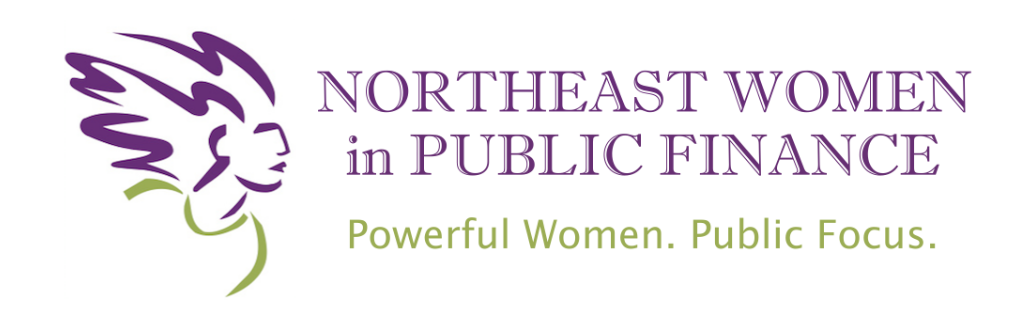 NEWPF ANNUAL CORPORATE SPONSORSHIP FORMDate: 			________________________________________________________Firm Name:  		________________________________________________________Firm Address:  		________________________________________________________Contact Name and Email:  ______________________________________________________Your Sponsorship Level – please choose one:o Gold– $3,000 with 3 annual memberships and 3 complimentary attendees at eventso Silver– $2,000 with 2 annual memberships and 2 complimentary attendees at eventso Bronze– $1,000 with 1 annual membership and 1 complimentary attendee at eventsPlease return this form with your payment to the address above.  In addition, please send an electronic version of your logo to be included on our website to events@newpf.org.To Pay OnlineTo Pay by CheckVisit our Sponsorship page  Click on the DONATE button at the bottom of the pageSelect the appropriate amountSelect “Donate with PayPal” or “Donate with a Debit or Credit Card”Complete the transactionChecks should be made payable to “NEWPF”Mail check along with this form to:Kim Vaccari, TreasurerNEWPF1562 First Avenue#205-3467
New York, NY 10022-4004Organization Tax ID #:  27-3563120Organization Tax ID #:  27-3563120Organization Tax ID #:  27-3563120